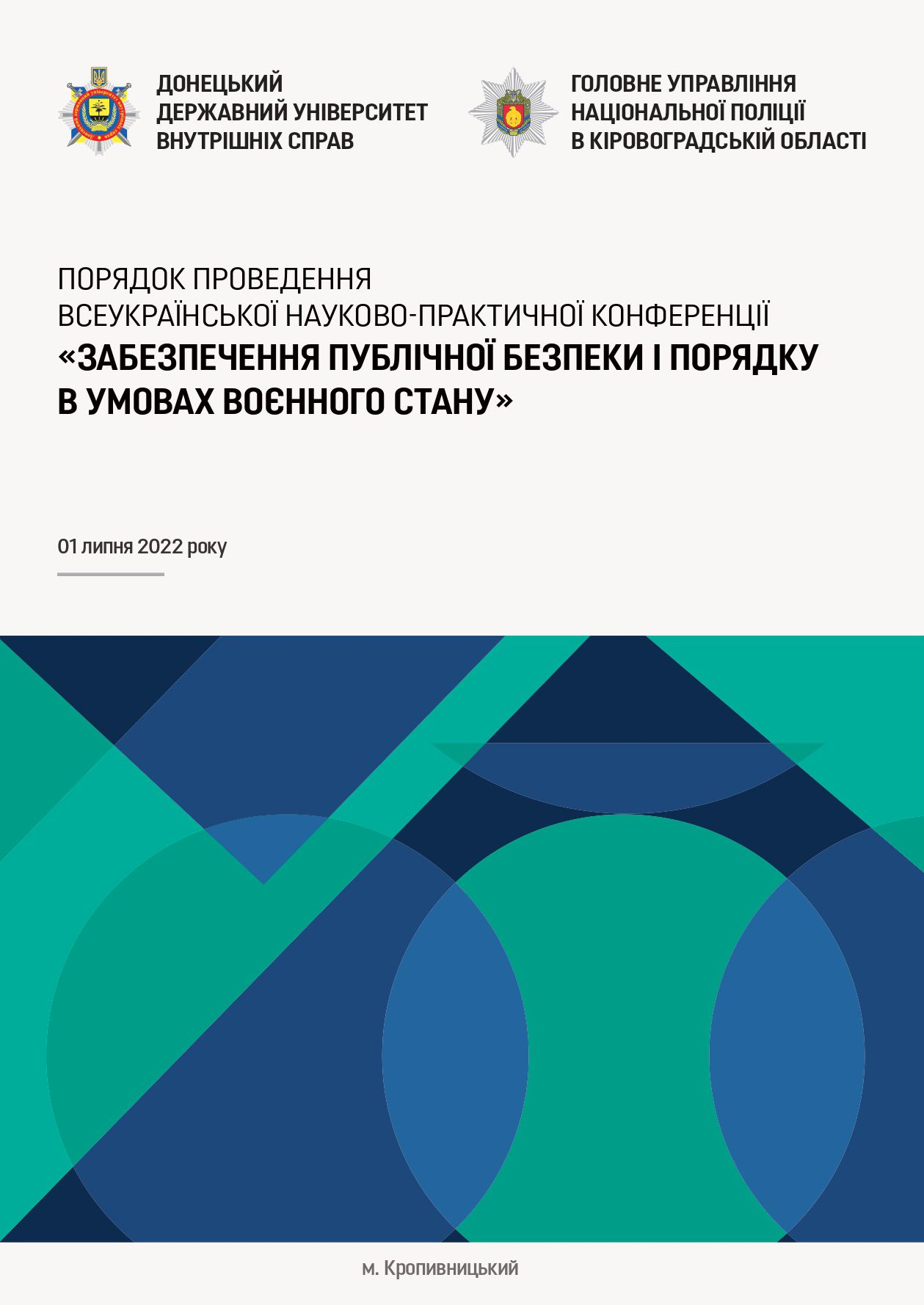 ПРОГАМА РЕГІОНАЛЬНОЇ НАУКОВО–ПРАКТИЧНОЇ КОНФЕРЕНЦІЇ МОЛОДИХ ВЧЕНИХ«АКТУАЛЬНІ ПРОБЛЕМИ ФІЗИЧНОЇ ПІДГОТОВКИ ПРАЦІВНИКІВ НАЦІОНАЛЬНОЇ ПОЛІЦІЇ В УМОВАХ ВОЄННОГО ЧАСУ»16 вересня 2022 рокум. КропивницькийОРГКОМІТЕТ РЕГІОНАЛЬНОЇ НАУКОВО–ПРАКТИЧНОЇ КОНФЕРЕНЦІЇ МОЛОДИХ ВЧЕНИХ«АКТУАЛЬНІ ПРОБЛЕМИ ФІЗИЧНОЇ ПІДГОТОВКИ ПРАЦІВНИКІВ НАЦІОНАЛЬНОЇ ПОЛІЦІЇ В УМОВАХ ВОЄННОГО ЧАСУ»Голова оргкомітетуВІТВІЦЬКИЙ Сергій – ректор Донецького державного університету внутрішніх справ, полковник поліції, доктор юридичних наук, професор, заслужений юрист УкраїниСпівголова оргкомітетуНАЗИМКО Єгор – перший проректор Донецького державного університету внутрішніх справ, майор поліції, доктор юридичних наук, старший науковий співробітникЧлени оргкомітетуБУГА Ганна – начальника відділу організації наукової роботи  університету, кандидат юридичних наук, доцентСИРМАМІЇХ Ірина – заступник начальника відділу організації наукової роботи університету, кандидат економічних наук, доцентРИБАЛКІН Андрій – декан факультету №3 «Підготовки фахівців для підрозділів кримінальної поліції» Донецького державного університету внутрішніх справ, полковника поліції, кандидата юридичних наук, доцент; МИРОНОВ Юрій – т.в.о. завідувача кафедри спеціальної фізичної та домедичної підготовки, кандидата в майстри спорту з футболу; БЄЛКОВА Тетяна –  доцент кафедри спеціальної фізичної та домедичної підготовки, кандидата педагогічних наук.ПОРЯДОК РОБОТИ РЕГІОНАЛЬНОЇ НАУКОВО-ПРАКТИЧНОЇ КОНФЕРЕНЦІЇ МОЛОДИХ ВЧЕНИХ«АКТУАЛЬНІ ПРОБЛЕМИ ФІЗИЧНОЇ ПІДГОТОВКИ ПРАЦІВНИКІВ НАЦІОНАЛЬНОЇ ПОЛІЦІЇ В УМОВАХ ВОЄННОГО СТАНУ»(ДО ДНЯ ФІЗИЧНОЇ КУЛЬТУРИ І СПОРТУ)16 вересня 2022року (п’ятниця)Місце проведення: м. Кропивницький, вул. Велика Перспективна, 1(Донецький державний університет внутрішніх справ, зала засідань)РЕГЛАМЕНТ ВИСТУПІВДоповіді учасників                                          –                до 10 хвилинВиступи під час дискусій і обговорень         –                до 5 хвилинРобочі мови конференції: українська, англійськаПЛЕНАРНЕ ЗАСІДАННЯМісце проведення: м. Кропивницький, вул. Велика Перспективна, 1ВІДКРИТТЯ РЕГІОНАЛЬНОЇ НАУКОВО-ПРАКТИЧНОЇ КОНФЕРЕНЦІЇ МОЛОДИХ ВЧЕНИХ«АКТУАЛЬНІ ПРОБЛЕМИ ФІЗИЧНОЇ ПІДГОТОВКИ ПРАЦІВНИКІВ НАЦІОНАЛЬНОЇ ПОЛІЦІЇ В УМОВАХ ВОЄННОГО СТАНУ»Вітальне слово ВІТВІЦЬКОГО Сергія – ректора Донецького державного університету внутрішніх справ, полковника поліції, доктора юридичних наук, професора, заслуженого юриста України Вітальне слово СПІВАКА Олександра – заступника начальника управління кадрового забезпечення – начальника відділу професійного навчання УКЗ ГУНП в Кіровоградській області, підполковника поліції Вітальне слово ШЕВЧЕНКА Олександра – начальника Кіровоградського обласного відділення (філії) Комітету з фізичного виховання та спорту Міністерства освіти і науки України Вітальне слово ГУРСЬКОГО В’ячеслава – начальника Головного управління молоді та спорту Кропивницької міської ради у м. КропивницькийВітальне слово ДІВЧУКА Сергія – начальника тренінгового центру Головного управління Національної поліції  у Кіровоградській області, майора поліціїВИСТУПИ НАУКОВЦІВСЕКЦІЯ №1 СУЧАСНІ ПРОБЛЕМИ ФІЗИЧНОГО ВИХОВАННЯ ТА СПОРТУ ПРАЦІВНИКІВ НАЦІОНАЛЬНОЇ ПОЛІЦІЇ В УМОВАХ ВОЄННОГО СТАНУАнтошків Юрій Михайлович – доцент кафедри спеціально-рятувальної підготовки та фізичного виховання навчально-наукового інституту пожежної та техногенної безпеки Львівського державного університету безпеки життєдіяльності, кандидат наук з фізичного виховання і спорту, полковник служби цивільного захистуКовальчук Андрій Миколайович – начальник кафедри                                      спеціально-рятувальної підготовки  та фізичного виховання Львівського державного університету безпеки життєдіяльності,  кандидат наук з фізичного виховання і спорту, доцент           Петренко Андрій Михайлович – заступник начальника кафедри                      спеціально-рятувальної підготовки та фізичного виховання Львівського державного університету безпеки життєдіяльності  АНАЛІЗ СИСТЕМИ ОЦІНКИ РІВНЯ ФІЗИЧНОЇ ПІДГОТОВЛЕНОСТІ ОСОБОВОГО СКЛАДУ ДСНС УКРАЇНИБєлкова Тетяна Олександрівна – доцент кафедри спеціальної фізичної та домедичної підготовки факультету №3 Донецького державного університету внутрішніх справ, кандидат педагогічних наукНАУКОВО-МЕТОДИЧНІ ЗАСАДИ ФОРМУВАННЯ ЗДОРОВОГО СПОСОБУ ЖИТТЯ У КУРСАНТІВ ЗАКЛАДІВ ВИЩОЇ ОСВІТИ ЗІ СПЕЦИФІЧНИМИ УМОВАМИ НАВЧАННЯГоловко Валентин Васильович – викладач кафедри фізичної підготовки Національного університету цивільного захисту УкраїниМайстро Сергій Вікторович – завідувач кафедри публічно адміністрування у сфері цивільного захисту ННВЦ Національного університету цивільного захисту України, доктор наук з державного управління, професорНЕОБХІДНІСТЬ УДОСКОНАЛЕННЯ ДЕРЖАВНОЇ ЦІЛЬОВОЇ СОЦІАЛЬНОЇ ПРОГРАМИ РОЗВИТКУ ФІЗИЧНОЇ КУЛЬТУРИ І МАСОВОГО СПОРТУ В УМОВАХ ВОЄННОГО СТАНУ В УКРАЇНІКарпенко Олександр Миколайович – старший викладач кафедри тактико-спеціальної підготовки Дніпропетровського державного університету внутрішніх справ СУЧАСНІ СПОСОБИ ВДОСКОНАЛЕННЯ ФІЗИЧНОЇ ПІДГОТОВКИ МАЙБУТНІХ ПРАВООХОРОНЦІВ В УКРАЇНІМердов Станіслав Павлович – старший викладач кафедри спеціальної фізичної та домедичної підготовки факультету №3 Донецького державного університету внутрішніх справАКТУАЛЬНІ ПИТАННЯ ВИКЛАДАННЯ СПЕЦІАЛЬНОЇ ФІЗИЧНОЇ ПІДГОТОВКИ У ЗДОБУВАЧІВ ВИЩОЇ ОСВІТИ ПЕРШОГО (БАКАЛАВРСЬКОГО) РІВНЯ ЗА 081 «ПРАВО»Рогальський Володимир Ілліч – старший викладач кафедри спеціальної фізичної підготовки Дніпропетровського державного університету внутрішніх справ СПЕЦІАЛЬНА ФІЗИЧНА ПІДГОТОВКА ЯК ВАЖЛИВИЙ ЕЛЕМЕНТ ЗАГАЛЬНОЇ ПІДГОТОВКИ ПОЛІЦЕЙСЬКИХ В УМОВАХ ВОЄННОГО СТАНУ Агапов Ростислав Андрійович, курсант 3-го курсу факультету № 3 Донецького державного університету внутрішніх справ, капрал поліціїНауковий керівник: Пекарський Сергій Петрович – доцент кафедри оперативно-розшукової діяльності та інформаційної безпеки факультету № 3 Донецького державного університету внутрішніх справ, кандидат юридичних наук, доцентФІЗИЧНА ПІДГОТОВКА ЗДОБУВАЧІВ ЗАКЛАДІВ ВИЩОЇ ОСВІТИ СИСТЕМИ МВС УКРАЇНИБорисенко Єва Едуардівна, курсант 201 навчального взводу  факультету №1 Донецького державного університету внутрішніх справНауковий керівник: Лунгу Дмитро Іванович – викладач кафедри спеціальної фізичної та  домедичної підготовки факультету №3 Донецького державного університету внутрішніх справ, майстер спорту з самбоКОНЦЕПЦІЯ ФІЗИЧНОГО ВИХОВАННЯ В ЗАКЛАДАХ ВИЩОЇ ОСВІТИ МВС УКРАЇНИВолониць Олег Ігорович, курсант 3-го курсу факультету № 3 Донецького державного університету внутрішніх справ, рядовий поліціїНауковий керівник: Пекарський Сергій Петрович – доцент кафедри оперативно-розшукової діяльності та інформаційної безпеки факультету № 3 Донецького державного університету внутрішніх справ, кандидат юридичних наук, доцентФІЗИЧНЕ ВИХОВАННЯ ЗДОБУВАЧІВ ЗАКЛАДІВ ВИЩОЇ ОСВІТИ СИСТЕМИ МВС УКРАЇНИ Галега Анастасія Вікторівна, курсант СР-042 ННІП та ФПФПНП Дніпропетровського державного університету внутрішніх справНауковий керівник: Петрушин Дмитро Владиславович – доцент кафедри СФП Дніпропетровського державного університету внутрішніх справ, кандидат наук з фізичного виховання і спорту, доцент кафедри СУЧАСНІ ШЛЯХИ ЩОДО ВДОСКОНАЛЕННЯ ФІЗИЧНОЇ ПІДГОТОВКИ КУРСАНТІВ СИСТЕМИ МВС УКРАЇНИГальцова Ольга Євгенівна, курсант 2 курсу факультету підготовки фахівців для підрозділів кримінальної поліції Дніпропетровського державного університету внутрішніх справНауковий керівник: Рогальський Володимир Ілліч – викладач кафедри спеціальної фізичної підготовки Дніпропетровського державного університету внутрішніх справАНАЛІЗ АКТУАЛЬНИХ ПРОБЛЕМ, ПОВ’ЯЗАНИХ ІЗ ЗАБЕЗПЕЧЕННЯМ ОСОБИСТОЇ БЕЗПЕКИ СПІВРОБІТНИКІВ ПРАВООХОРОННИХ ОРГАНІВ ПІД ЧАС НЕСЕННЯ СЛУЖБИГришанова Олеся Сергіївна, курсантка 3-го курсу факультету № 2 Донецького державного університету внутрішніх справ, рядова поліціїНауковий керівник: Пекарський Сергій Петрович – доцент кафедри оперативно-розшукової діяльності та інформаційної безпеки факультету № 3 Донецького державного університету внутрішніх справ, кандидат юридичних наук, доцентПРОБЛЕМНІ АСПЕКТИ ФІЗИЧНОЇ ПІДГОТОВКИ КУРСАНТІВ ЗАКЛАДІВ ВИЩОЇ ОСВІТИ СИСТЕМИ МВС УКРАЇНИ В УМОВАХ ВОЄННОГО СТАНУ Гунько Катерина Олегівна, курсант КП-133 ФПФПКП Дніпропетровського державного університету внутрішніх справНауковий керівник: Чоботько Маргарита Анатоліївна – викладач кафедри СФП, Дніпропетровського державного університету внутрішніх справ ОСОБЛИВОСТІ ФІЗИЧНОЇ ПІДГОТОВКИ КУРСАНТІВ НАЦІОНАЛЬНОЇ ПОЛІЦІЇ УКРАЇНИДжантіміров Марк Олександрович, курсант 2-го курсу факультету № 3 Донецького державного університету внутрішніх справ, рядовий поліціїНауковий керівник: Волобоєв Артур Олегович – т.в.о. завідувача кафедри оперативно-розшукової діяльності та інформаційної безпеки факультету № 3 Донецького державного університету внутрішніх справ, доктор філософії за спеціальністю 081 «Право»ПРОБЛЕМИ СПОРТУ ПЕРЕМІЩЕНИХ ЗАКЛАДІВ ВИЩОЇ ОСВІТИ СИСТЕМИ МВСКарпець Тетяна Іванівна, курсант 2 курсу Навчально-наукового                         інституту права та підготовки фахівців для підрозділів Національної поліції                                                    Дніпропетровського державного університету внутрішніх справ          Науковий керівник: Плахотний Артем Павлович – старший викладач кафедри тактико-спеціальної підготовки Дніпропетровського державного університету внутрішніх справ, підполковник поліції  СУЧАСНІ РЕАЛІЇ ФІЗИЧНОГО ВИХОВАННЯ ПРАЦІВНИКІВ НАЦІОНАЛЬНОЇ ПОЛІЦІЇ ТА КУРСАНТІВ В УМОВАХ ВОЄННОГО СТАНУКозирь Вероніка Іванівна, курсант 3-го курсу                                                         Навчально-наукового інституту права та підготовки фахівців для підрозділів                                                         Національної поліції Дніпропетровського державного університету внутрішніх справНауковий керівник: Журавель Олександр Анатолійович –                                                        викладач кафедри  спеціальної фізичної підготовки Дніпропетровського державного університету внутрішніх справ, кандидат юридичних наукСУЧАСНІ ПИТАННЯ ФІЗИЧНОЇ ПІДГОТОВКИ КУРСАНТІВ ЗВО ЗІ СПЕЦИФІЧНИМИ УМОВАМИ НАВЧАННЯКоляда Дар’я Володимирівна, курсант СР-042 ННІП та ФПФПНП Дніпропетровського державного університету внутрішніх справНауковий керівник: Рогальський Володимир Ілліч – старший викладач кафедри СФП, Дніпропетровського державного                                                                  університету внутрішніх справУДОСКОНАЛЕННЯ СПЕЦІАЛЬНОЇ ФІЗИЧНОЇ ПІДГОТОВКИ КУРСАНТІВ ПІД ЧАС ДІЇ ВОЄННОГО СТАНУЛук’янченко Юліана Ігорівна, здобувачка 1 курсу навчально-наукового інституту права та інноваційної освіти Дніпропетровського державного університету внутрішніх справНауковий керівник: Чоботько Ігор Ігорович – старший викладач кафедри фізичного виховання та тактико-спеціальної підготовки Дніпропетровського державного університету внутрішніх справЗАГАЛЬНА ФІЗИЧНА ПІДГОТОВКА ПРАВООХОРОНЦІВ У СИСТЕМІ ФІЗИЧНОГО ВИХОВАННЯ МОЛОДІМогильний Олександр Сергійович, курсант 3-го курсу навчально-наукового інституту права та підготовки фахівців для підрозділів Національної поліції Дніпропетровського державного університету внутрішніх справ Науковий керівник: Петренко Сергій Петрович – викладач кафедри СФП Дніпропетровського державного університету внутрішніх справФІЗИЧНА БЕЗПЕКА СПІВРОБІТНИКА МВС В УМОВАХ ВОЄННОГО СТАНУ Мирошніченко Анна Павлівна, курсант 3-го курсу факультету № 3 Донецького державного університету внутрішніх справ, рядова поліціїНауковий керівник: Ковальова Ольга Вікторівна – т.в.о. декана факультету № 1 Донецького державного університету внутрішніх справ, кандидат юридичних наукПРОБЛЕМНІСТЬ АЛЬТЕРНАТИВИ ФІЗИЧНОГО ВИХОВАННЯ І СПОРТУ КУРСАНТІВ В УМОВАХ ВОЄННОГО СТАНУ Носко Дар’я Андріївна, курсант першого курсу факультету підготовки фахівців для підрозділів превентивної діяльності Дніпропетровського державного університету внутрішніх справ, рядовий поліціїНауковий керівник: Чоботько Маргарита Анатоліївна –  викладач кафедри спеціально фізичної підготовки Дніпропетровського державного    університету внутрішніх справФІЗИЧНА ПІДГОТОВКА ЯК УМОВА РЕАЛІЗАЦІЇ ТРУДОВОЇ ФУНКЦІЇ ЖІНКАМИ-ПОЛІЦЕЙСЬКИМИОніпко Софія Сергіївна, курсант 201-го навчального                                                                              взводу факультету №1 ДонДУВС, рядовий поліціїНауковий керівник:  Лунгу Дмитро Іванович – викладач кафедри спеціальної  фізичної та домедичної підготовки Донецького державного  університету внутрішніх справ, майстер спорту з самбоПРОБЛЕМИ ЩОДО ФІЗИЧНОГО ВИХОВАННЯ В УМОВАХ ВОЄННОЇ АГРЕСІЇ В ЗАКЛАДАХ ВИЩОЇ ОСВІТИ ЗІ СПЕЦИФІЧНИМИ УМОВАМИ НАВЧАННЯРасторгуєв Микита Олегович, курсант СР-042 ННІП та ФПФПНПДніпропетровського державного університету внутрішніх справНауковий керівник: Кириченко Андрій Володимирович – старший викладач кафедри СФП Дніпропетровського державного університету внутрішніх справПРОБЛЕМАТИКА ФОРМУВАННЯ ТА УДОСКОНАЛЕННЯ ФІЗИЧНОГО ВИХОВАННЯ ПРАЦІВНИКІВ НАЦІОНАЛЬНОЇ ПОЛІЦІЇ УКРАЇНИ В УМОВАХ ВОЄННОГО СТАНУСимоненко Аліна Андріївна,  курсант Донецького державного                                                          університету внутрішніх справНауковий керівник: Миронов Юрій Олексійович – т.в.о. завідувача кафедри спеціальної   фізичної та домедичної підготовки факультете №3,                                                    кандидат в майстри спорту з футболуПРОБЛЕМАТИКА ОРГАНІАЦІЇ СПЕЦІАЛЬНОЇ ФІЗИЧНОЇ ПІДГОТОВКИ ЗДОБУВАЧІВ ВИЩОЇ ОСВІТИ В УМОВАХ ВОЄННОГО СТАНУСолоп Ілля Олексійович, курсант навчальної групи КП-133 Дніпропетровського державного університету внутрішніх справ Науковий керівник: Рогальський Володимир Ілліч – старший викладач кафедри СФП, Дніпропетровського державного                                                                  університету внутрішніх справ,майор поліціїТРУДНОЩІ, ЯКІ ВИНИКЛИ У КУРСАНТІВ ПРИ ВИВЧЕННІ СФП В ОНЛАЙН-ОСВІТНЬОМУ ПРОЦЕСІСухомлин Владислав Русланович, курсант 3-го курсу Навчально-наукового інституту права та підготовки фахівців для підрозділів Національної поліції Дніпропетровського державного університету внутрішніх справНауковий керівник: Богуславський Віктор Володимирович – завідувач кафедри СФП Дніпропетровського державного університету внутрішніх справ, кандидат юридичних наук, доцентРОЛЬ І МІСЦЕ СПЕЦІАЛЬНОЇ ФІЗИЧНОЇ ПІДГОТОВКИ КУРСАНТІВ СИСТЕМИ МВС В УМОВАХ ВОЄННОГО СТАНУТишков Владислав Романович, курсант 3-го курсу навчальної групи СР-041 Навчально-наукового інституту права та підготовки фахівців для підрозділів Національної поліції Дніпропетровського державного університету внутрішніх справ.Науковий керівник: Богуславський Віктор Володимирович – завідувач кафедри спеціальної фізичної підготовки Дніпропетровського державного університету внутрішніх справ. майор поліціїВИХОВАННЯ ФІЗИЧНОЇ ПІДГОТОВКИ ПРАЦІВНИКІВ НАЦІОНАЛЬНОЇ ПОЛІЦІЇ В УМОВАХ ВОЄННОГО СТАНУШпак Артем Володимирович, курсант ННІПФНП, групи ДР-944                                                                   Дніпропетровського державного університету внутрішніх справНауковий керівник: Рогальський Володимир Ілліч –                                                                 старший викладач кафедри спеціальної фізичної підготовки Дніпропетровського державного університету внутрішніх справ, майор поліціїФІЗИЧНА ПІДГОТОВКА ЯК ЗАСІБ ЗБЕРЕЖЕННЯ І ЗМІЦНЕННЯ ЗДОРОВ'Я КУРСАНТІВЯнко Анастасія Вікторівна, курсант 2 курсу факультету №2 Донецького державного університету внутрішніх справНауковий керівник: Мердов Станіслав Павлович – старший викладач кафедри спеціальної фізичної та домедичної підготовки факультету №3 Донецького державного університету внутрішніх справОСОБЛИВОСТІ ФІЗИЧНОЇ ПІДГОТОВКИ КУРСАНТІВ У ЗАКЛАДАХ ВИЩОЇ ОСВІТИ ЗІ СПЕЦІАЛЬНИМИ УМОВАМИ НАВЧАННЯ, ЯКІ ЗДІЙСНЮЮТЬ ПІДГОТОВКУ ПОЛІЦЕЙСЬКИХ: ТРАДИЦІЙНІ ТА СУЧАСНІ ПІДХОДИСЕКЦІЯ №2:СИСТЕМА ФОРМУВАННЯ ФІЗИЧНОЇ ПІДГОТОВЛЕНОСТІ ПРАЦІВНИКІВ НАЦІОНАЛЬНОЇ ПОЛІЦІЇ: МІЖНАРОДНИЙ ТА ЗАКОРДОННИЙ ДОСВІДДідковський Володимир Антонович – старший викладач кафедри                                                        спеціальної фізичної підготовки Національної академії внутрішніх справКузенков Олександр Васильович – доцент кафедри спеціальної фізичної підготовки Національної академії внутрішніх справВИЗНАЧЕННЯ ФІЗИЧНОЇ ПІДГОТОВЛЕНОСТІ ПРАЦІВНИКІВ ПРАВООХОРОННИХ ОРГАНІВ США ТА КАНАДИ Равлюк Ігор Іванович – старший викладач кафедри спеціальної та фізичної підготовки Національної академії внутрішніх справОСОБЛИВОСТІ ФІЗИЧНОЇ ПІДГОТОВКИ СПІВРОБІТНИКІВ ФЕДЕРАЛЬНИХ ОРГАНІВ ПОЛІЦІЇ ФРНСазанова Лариса Сергіївна – старший викладач кафедри іноземних мов факультету №4 Харківського національного університету внутрішніх справPECULIARITIES OF GENERAL PHYSICAL FITNESS AMONG LAW ENFORCEMENT OFFICERS IN THE UNITED STATESКаракуц Богдан Олексійович, курсант 3-го курсу факультету № 3 Донецького державного університету внутрішніх справ, рядовий поліціїНауковий керівник: Пекарський Сергій Петрович – доцент кафедри оперативно-розшукової діяльності та інформаційної безпеки факультету № 3 Донецького державного університету внутрішніх справ, кандидат юридичних наук, доцентОСОБЛИВОСТІ ФІЗИЧНОГО ВИХОВАННЯ СЕРЕД ЗДОБУВАЧІВ ОСВІТИ В ЗАКЛАДАХ ЗІ СПЕЦИФІЧНИМИ УМОВАМИ НАВЧАННЯ В УКРАЇНІ ТА КРАЇНАХ ЄВРОПИКозирь Вероніка Іванівна, курсант 3-го курсу Навчально-наукового інституту права та підготовки фахівців для підрозділів Національної поліції  Дніпропетровського державного університету внутрішніх справНауковий керівник: Журавель Олександр Анатолійович – викладач кафедри  спеціальної фізичної підготовки Дніпропетровського державного університету внутрішніх справ, кандидат юридичних наук ЗАСТОСУВАННЯ СПЕЦІАЛІЗОВАНОЇ СМУГИ ПЕРЕШКОД У СИСТЕМІ ФІЗИЧНОЇ ПІДГОТОВКИ КУРСАНТІВ ЗВО МВС УКРАЇНИКолот Сергій Олександрович, курсант 306 навчального взводу                                           факультету № 1 Донецького державного університету внутрішніх справ, рядовий поліціїНауковий керівник: Бєлкова Тетяна Олександрівна – доцент кафедри  спеціальної фізичної та домедичної підготовки Донецького державного університету внутрішніх справ, кандидат педагогічних наук ДОСВІД СПОЛУЧЕНИХ ШТАТІВ АМЕРИКИ У ФІЗИЧНОМУ РОЗВИТКУ КУРСАНТІВ ТА ДІЮЧИХ ПРАЦІВНИКІВ ПОЛІЦІЇРознов Денис Іванович, курсант 3-го курсу факультету № 3 Донецького державного університету внутрішніх справ, рядовий поліціїНауковий керівник: Пекарський Сергій Петрович – доцент кафедри оперативно-розшукової діяльності та інформаційної безпеки факультету № 3 Донецького державного університету внутрішніх справ, кандидат юридичних наук, доцентСПЕЦІАЛЬНА ФІЗИЧНА ПІДГОТОВКА: ЗАРУБІЖНИЙ ДОСВІДСвиридов Олександр Миколайович, курсант 306-го навчального взводу факультету № 1 Донецького державного університету внутрішніх справ, рядовий поліції          Науковий керівник: Бєлкова Тетяна Олександрівна – доцент кафедри спеціальної фізичної та домедичної допомоги факультету №3  Донецького державного університету внутрішніх справ, кандидат педагогічних наук ЗАРУБІЖНИЙ ДОСВІД ВИЗНАЧЕННЯ РІВНЯ ФІЗИЧНОЇ ПІДГОТОВЛЕНОСТІ ПРАЦІВНИКІВ ПРАВООХОРОННИХ ОРГАНІВСтупак Анастасія Іванівна, курсант КП-133 ФПФПКП Дніпропетровського державного університету внутрішніх справНауковий керівник: Рогальський Володимир Ілліч – старший викладач кафедри СФП, Дніпропетровського державного                                                                  університету внутрішніх справАКТУАЛЬНІСТЬ ЗАСТОСУВАННЯ ПРИЙОМІВ БОРОТЬБИ У ПРОФЕСІЙНІЙ ДІЯЛЬНОСТІ ПОЛІЦЕЙСЬКОГОСудоплатов Олександр Володимирович, курсант 4 курсу ННІППФПНП Дніпропетровського державного університету внутрішніх справ        Науковий керівник: Вознюк Константин Генадійович – старший викладач кафедри спеціальної фізичної підготовки Дніпропетровського державного університету внутрішніх справ, лейтенант поліціїФІЗИЧНА КУЛЬТУРА І СПОРТ В ПРОФЕСІЙНІЙ ДІЯЛЬНОСТІ ПРАЦІВНИКА ПОЛІЦІЇЯровець Богдан Сергійович, курсант 3-го курсу 307 навчального взводу факультету № 3 Донецького державного університету внутрішніх справ, капрал поліціїНауковий керівник: Миронов Юрій Олексійович – т.в.о. завідувача кафедри спеціальної фізичної та домедичної підготовки факультету № 3 Донецького державного університету внутрішніх справПЕДАГОГІЧНІ ОСОБЛИВОСТІ НАВЧАННЯ МАЙБУТНІХ ПРАВООХОРОНЦІВ ЕФЕКТИВНОЇ ДІЯЛЬНОСТІ В УМОВАХ ЗІТКНЕННЯ З ОЗБРОЄННИМ СУПРОТИВНИКОМ СЕКЦІЯ №3ФОРМИ І МЕТОДИ ФІЗИЧНОГО ВИХОВАННЯ В УМОВАХ ВОЄННОЇ АГРЕСІЇ В ЗАКЛАДАХ ВИЩОЇ ОСВІТИ ІЗ СПЕЦИФІЧНИМИ УМОВАМИ НАВЧАННЯРибалкін Андрій Олександрович – декан факультету №3 «Підготовки фахівців для підрозділів кримінальної поліції» Донецького державного університету внутрішніх справ, полковник поліції, кандидат юридичних наук, доцент СПЕЦИФІКА СЛУЖБОВОЇ ДІЯЛЬНОСТІ ПІДРОЗДІЛІВ НАЦІОНАЛЬНОЇ ПОЛІЦІЇ УКРАЇНИКононович Вячеслав Генріхович –  начальник кафедри фізичної підготовки Національного університету цивільного захисту України, м. Харків, кандидат наук державного управлінняМЕТОДИ ПІДВИЩЕННЯ ЯКОСТІ ФІЗИЧНОЇ ПІДГОТОВКИ КУРСАНТІВ ДСНС В СУЧАСНИХ УМОВАХПекарський Сергій Петрович – доцент кафедри оперативно-розшукової діяльності та інформаційної безпеки факультету № 3 Донецького державного університету внутрішніх справ, кандидат юридичних наук, доцент ФІЗИЧНА ПІДГОТОВКА ЯК СКЛАДОВА ПРОФЕСІОГРАМИ ОПЕРУПОВНОВАЖЕНОГО КАРНОГО РОЗШУКУМиронов Юрій Олексійович – т. в. о. завідувача кафедри спеціальної                                                                   фізичної та домедичної Донецького державного університету внутрішніх справ, кандидат в майстри спорту з футболу ОРГАНІЗАЦІЙНО-ПРАВОВЕ ЗАБЕЗПЕЧЕННЯ ФІЗИЧНОЇ ПІДГОТОВКИ У ЗАКЛАДАХ ВИЩОЇ ОСВІТИ ІЗ СПЕЦИФІЧНИМИ УМОВАМИ НАВЧАННЯБалушка Людмила Миронівна – викладач кафедри спеціальної фізичної підготовки ІПФПНП факультету №2 Львівського державного університету внутрішніх справ, кандидат наук фізичного виховання та спортуФлуд Олександр Васильович – старший викладач кафедри спеціальної фізичної підготовки  ІПФПНП факультету №2 Львівського державного університету внутрішніх справМороз Тарас Іванович – викладач кафедри спеціальної фізичної підготовки ІПФПНП факультету №2 Львівського державного університету внутрішніх справПЕРСПЕКТИВИ ЗАСТОСУВАННЯ ЗАСОБІВ БОРОТЬБИ В ЗАКЛАДАХ ВИЩОЇ ОСВІТИ ЗІ СПЕЦИФІЧНИМИ УМОВАМИ НАВЧАННЯ Білоброва Тетяна Геннадіївна, викладач кафедри спеціальних                                    дисциплін та професійної підготовки факультету №1 КННІ ДонДУВС                      Биковська Альона Миколаївна, викладач кафедри спеціальних                                                   дисциплін та професійної підготовки  факультету №1 КННІ ДонДУВСШЛЯХИ ПІДВИЩЕННЯ ЕФЕКТИВНОСТІ ФІЗИЧНОГО САМОВДОСКОНАЛЕННЯ СТУДЕНТСЬКОЇ МОЛОДІГалімський Володимир Олександрович – доцент кафедри спеціальної фізичної та домедичної підготовки факультету № 3 Донецького державного університету внутрішніх справ, кандидат наук з фізичного виховання і спорту, доцентВИВЧЕННЯ МОТИВІВ, ІНТЕРЕСІВ І ПОТРЕБ СУЧАСНОЇ МОЛОДІ ПОВ’ЯЗАНИХ ІЗ ФІЗИЧНОЮ КУЛЬТУРОЮДомінюк Михайло Михайлович, викладач кафедри спеціальної фізичної підготовки Львівського державного університету внутрішніх справТьорло Олена Ігорівна, завідувачка кафедри спеціальної фізичної підготовки Львівського державного університету внутрішніх справ, кандидат наук з фізичного  виховання і спорту, доцент МОЖЛИВОСТІ ЗАСТОСУВАННЯ ЗАСОБІВ ГИРЬОВОГО СПОРТУ ЯК ІНСТРУМЕНТУ ПІДВИЩЕННЯ РІВНЯ СПЕЦІАЛЬНОЇ ПІДГОТОВЛЕНОСТІ МАЙБУТНІХ ОФІЦЕРІВ-ЖІНОК ПІДРОЗДІЛІВ НАЦІОНАЛЬНОЇ ПОЛІЦІЇ УКРАЇНИ                                  Лунгу Дмитро Іванович – викладач кафедри спеціальної фізичної та домедичної підготовки факультету №3 Донецького державного університету внутрішніх справ, майстер спорту з самбоТЕХНІЧНА І ТАКТИЧНА ПІДГОТОВКА В ЄДИНОБОРСТВАХЛунгу Дмитро Іванович – викладач кафедри спеціальної фізичної та домедичної підготовки факультету №3 Донецького державного університету внутрішніх справ, майстер спорту з самбо ФІЗИЧНІ ВПРАВИ З БОЙОВИХ МИСТЕЦТВ ДЛЯ КУРСАНТІВ В УМОВАХ ВОЄННОГО СТАНУРуденко Сергій Анатолієвич – старший викладач кафедри спеціальної фізичної та домедичної підготовки факультету №3 Донецького державного університету внутрішніх справОСОБЛИВОСТІ РОЗВИТКУ СПЕЦІАЛЬНОЇ ВИТРИВАЛОСТІ У КУРСАНТІВ ЗАКЛАДІВ ВИЩОЇ ОСВІТИСирмаміїх Віктор Васильович – викладач кафедри спеціальної                                             фізичної та домедичної підготовки  факультету №3 Донецького державного  університету внутрішніх справ ПІДВИЩЕННЯ РІВНЯ ФІЗИЧНОЇ ПІДГОТОВКИ ЗДОБУВАЧІВ ЗАКЛАДІВ ВИЩОЇ ОСВІТИ ЗІ СПЕЦИФІЧНИМИ УМОВАМИ НАВЧАННЯ ТРЕНУВАННЯМИ ЗА СИСТЕМОЮ КРОСФІТЧичкан Оксана Анатоліївна – доцент кафедри спеціальної фізичної підготовки Львівського державного університету внутрішніх справ, кандидат наук з фізичного виховання та спорту, доцентКостовський Микола Григорович – старший викладач кафедри спеціальної фізичної підготовки  Львівського державного університету внутрішніх справКмицяк Микола Володимирович – старший викладач кафедри спеціальної фізичної підготовки Львівського державного університету внутрішніх справПРОБЛЕМА МОТИВАЦІЇ КУРСАНТІВ ЗАКЛАДІВ ВИЩОЇ ОСВІТИ ДО ВЛАСНОГО ФІЗИЧНОГО ВДОСКОНАЛЕННЯ В УМОВАХ ВОЄННОГО СТАНУБакай Валерія Геннадіївна, курсант 2-го курсу факультету підготовки фахівців для підрозділів Національної поліції України Дніпропетровського державного університету внутрішніх справНауковий керівник: Рогальський Володимир Ілліч – старший викладач кафедри спеціальної фізичної підготовки Дніпропетровського державного університету внутрішніх справ, майор поліції,СИСТЕМА ЗАТОСУВАННЯ ШВИДКІСНИХ І СИЛОВИХ ЯКОСТЕЙ ПРАЦІВНИКІВ НАЦІОНАЛЬНОЇ ПОЛІЦІЇБілик Ігор Олександрович, курсант КП-133 ФПФПКП Дніпропетровського державного університету внутрішніх справНауковий керівник: Рогальський Володимир Ілліч – старший викладач кафедри СФП Дніпропетровського державного університету внутрішніх справ, майор поліціїФОРМИ І МЕТОДИ ФІЗИЧНОГО ВИХОВАННЯ В УМОВАХ ВОЄННОЇ АГРЕСІЇ Буракова Олена Олександрівна, курсантка 3-го курсу факультету № 2 Донецького державного університету внутрішніх справ, рядова поліціїНауковий керівник: Пекарський Сергій Петрович – доцент кафедри оперативно-розшукової діяльності та інформаційної безпеки факультету № 3 Донецького державного університету внутрішніх справ, кандидат юридичних наук, доцентОСОБЛИВОСТІ ПРОФЕСІЙНО-ПСИХОЛОГІЧНОГО ВІДБОРУ В ПОЛІЦІЮВасиленко Марія Станіславівна, курсант Дніпропетровського державного університету внутрішніх справ        Науковий керівник: Вознюк Константин Генадійович – старший викладач кафедри спеціальної фізичної підготовки Дніпропетровського державного університету внутрішніх справ, лейтенант поліції УДОСКОНАЛЕННЯ ФІЗИЧНОЇ ПІДГОТОВКИ ПРАВООХОРОНЦІВ МВС УКРАЇНИ НА ПОЧАТКОВОМУ ЕТАПІ НАВЧАННЯДанильченко Анастасія Олександрівна, курсант 2-го курсу ННІППФПНП Дніпропетровського державного університету внутрішніх справНауковий керівник: Вознюк Константин Генадійович – викладач кафедри спеціальної фізичної підготовки Дніпропетровського державного університету внутрішніх справОСНОВНІ МЕТОДИЧНІ ПРИНЦИПИ ФІЗИЧНОЇ ПІДГОТОВКИДжантіміров Марк Олександрович, курсант 2 курсу факультету №3 Донецького державного університету внутрішніх справНауковий керівник: Мердов Станіслав Павлович – старший викладач кафедри спеціальної фізичної та домедичної підготовки факультету №3 Донецького державного університету внутрішніх справМЕТОД КОЛОВОГО ТРЕНУВАННЯ ЯК ЗАСІБ ПІДВИЩЕННЯ ФІЗИЧНОЇ ПІДГОТОВЛЕНОСТІ КУРСАНТІВРайвич Ліля Володимирівна, курсант 3-го курсу 310-го навчального взводу спеціальність «Правоохоронна діяльність» Донецького державного університету внутрішніх справЛунгу Дмитро Іванович – викладач кафедри спеціальної фізичної та домедичної підготовки факультету №3 Донецького державного університету внутрішніх справ, майстер спорту з самбоПРОФЕСІЙНО-ПРИКЛАДНА ФІЗИЧНА ПІДГОТОВКА В ОСВІТНЬОМУ ПРОЦЕСІ КУРСАНТІВЯровець Богдан Сергійович, курсант 3-го курсу 307 навчального взводу  факультету № 3 Донецького державного університету внутрішніх справ, капрал поліціїНауковий керівник: Лунгу Дмитро Іванович – викладач кафедри СФП та ДП факультету № 3 Донецького державного  університету внутрішніх справ, майстер спорту з самбоФОРМИ І МЕТОДИ ФІЗИЧНОГО ВИХОВАННЯ В УМОВАХ ВОЄННОЇ АГРЕСІЇ В ЗАКЛАДАХ ВИЩОЇ ОСВІТИ ЗІ СПЕЦИФІЧНИМИ УМОВАМИ НАВЧАННЯ НА ПРИКЛАДІ ПІДГОТОВКИ СПОРТСМЕНІВ-БОРЦІВСЕКЦІЯ №4ІНФОРМАЦІЙНІ, ІННОВАЦІЙНІ ТА ЗДОРОВ’ЯЗБЕРЕЖУВАЛЬНІ ТЕХНОЛОГІЇ В ЗАБЕЗПЕЧЕННІ СПЕЦІАЛЬНОЇ ФІЗИЧНОЇ ПІДГОТОВКИ ЗДОБУВАЧІВ ЗАКЛАДІВ ВИЩОЇ ОСВІТИ ІЗ СПЕЦИФІЧНИМИ УМОВАМИ НАВЧАННЯ В ПЕРІОД ВОЄННОГО СТАНУБондаренко Валентин Володимирович – завідувач кафедри спеціальної фізичної підготовки Національної академії внутрішніх справ, доктор педагогічних наук, професор;Решко Стефан Михайлович – професор кафедри спеціальної фізичної  підготовки Національної академії  внутрішніх справ, професор;Шумко Яна Валентинівна, науковий співробітник відділу підготовки навчально-наукових видань Національної академії внутрішніх справОСОБЛИВОСТІ ВИКЛАДАННЯ СПЕЦІАЛЬНОЇ ФІЗИЧНОЇ ПІДГОТОВКИ В ЗВО МВС УКРАЇНИ В УМОВАХ ВОЄННОГО СТАНУЗубченко Людмила Вікторівна – доцент кафедри спеціальних дисциплін  та професійної підготовки факультету №1 Криворізького навчально-наукового інституту Донецького державного університету внутрішніх справ, кандидат педагогічних наук, доцентВИКОРИСТАННЯ ЗДОРОВ’ЯЗБЕРЕЖУВАЛЬНИХ ТЕХНОЛОГІЙ ДЛЯ ЗМІЦНЕННЯ ФІЗИЧНОГО ЗДОРОВ’Я КУРСАНТІВ ТА КУРСАНТОК        Мартишко Андрій Юрійович – доцент кафедри спеціальної фізичної підготовки Національної академії внутрішніх справ, кандидат юридичних наук, доцентРЕАЛІЗАЦІЯ СУЧАСНИХ ФІЗКУЛЬТУРНО-ОЗДОРОВЧИХ ТЕХНОЛОГІЙ ПІД ЧАС ПРОФЕСІЙНОГО НАВЧАННЯ ПРАЦІВНИКІВ НАЦІОНАЛЬНОЇ ПОЛІЦІЇМарченко Ольга Геннадіївна – професор кафедри соціології та психології факультету № 6 Харківського національного університету внутрішніх справ, доктор педагогічних наук, доцентЗДОРОВ’ЯЗБЕРЕЖУВАЛЬНЕ ОСВІТНЄ СЕРЕДОВИЩЕ ЯК ПЕРЕДУМОВА ФІЗИЧНОЇ ТА ПСИХОЛОГІЧНОЇ ГОТОВНОСТІ ПРАВООХОРОНЦІВ ДО ЯКІСНОГО ВИКОНАННЯ ЗАВДАНЬ ПРОФЕСІЙНОЇ ДІЯЛЬНОСТІСедова Наталія Анатоліївна – старший викладач кафедри права та соціально-економічних відносин Центральноукраїнського інституту розвитку людини, кандидат психологічних наукЗдоров’я молоді та формування здорового способу життя В УМОВАХ ВОЄННОГО СТАНУСушков Олег Олександрович – старший викладач кафедри спеціальної фізичної підготовки Національної академії внутрішніх справ України, кандидат технічних наук, старший науковий співробітникНОВІТНІ ІННОВАЦІЙНІ ТЕХНОЛОГІЇ НА ДОПОМОГУ ВІЙСЬКОВО-ПРИКЛАДНИМ ВИДАМ СПОРТУУсачов Дмитро Володимирович – викладач кафедри піротехнічної та спеціальної підготовки Національного університету цивільного захисту УкраїниНОВІТНІЙ ПІДХІД ФІЗИЧНОГО ВИХОВАННЯ ДЛЯ ПІДВИЩЕННЯ РІВНЯ ПІДГОТОВКИ ЗДОБУВАЧІВ ВИЩОЇ ОСВІТИ Чудик Андрій Васильович – доцент кафедри фізичної підготовки та особистої безпеки Національна академія Державної прикордонної служби України імені Богдана Хмельницького, м. Хмельницький кандидат педагогічних наук, доцент ЩОДО ОСОБЛИВОСТЕЙ ІНДИВІДУАЛЬНОЇ ФІЗИЧНОЇ ПІДГОТОВКИ КУРСАНТІВ НАЦІОНАЛЬНОЇ АКАДЕМІЇ ДЕРЖАВНОЇ ПРИКОРДОННОЇ СЛУЖБИ УКРАЇНИ ІМЕНІ БОГДАНА ХМЕЛЬНИЦЬКОГО В УМОВАХ ВОЄННОГО СТАНУШульга Андрій Олександрович – доцент кафедри державно-правових дисциплін та публічного управління факультету №4 Донецького державного університету внутрішніх справ, кандидат юридичних наук, доцент ПРОПОЗИЦІЇ ЩОДО ОСОБЛИВОСТЕЙ ОРГАНІЗАЦІЇ ФІЗИЧНОЇ ПІДГОТОВКИ ПОЛІЦЕЙСЬКИХ В СПЕЦИФІЧНИХ УМОВАХ НЕСЕННЯ СЛУЖБИ ПІД ЧАС ВЕННОГО СТАНУЛюбчич Дар’я Олександрівна, курсантка ІІІ курсу 304 навчального взводу факультету №1 КННІ ДонДУВС, рядовий поліціїНауковий керівник: Зубченко Людмила Вікторівна – доцент кафедри спеціальних дисциплін та професійної підготовки факультету №1 КННІ ДонДУВС, кандидат педагогічних наук, доцентОСОБЛИВОСТІ ФІЗИЧНОЇ ПІДГОТОВКИ КУРСАНТІВ Морозова Яна Олександрівна, курсантка 3-го курсу Навчально-наукового інституту права та підготовки фахівців для підрозділів Національної поліції Дніпропетровського державного університету внутрішніх спавВознюк Константин Генадійович – старший викладач кафедри спеціальної фізичної підготовки Дніпропетровського державного університету внутрішніх справ, лейтенант поліціїЕФЕКТИВНІСТЬ ЗАСТОСУВАННЯ КРОСФІТУ У САМОСТІЙНІЙ ФІЗИЧНІЙ ПІДГОТОВЦІ КУРСАНТІВШпак Артем Володимирович, курсант 4 курсу ДР – 944 групи Дніпропетровського державного університету внутрішніх спавНауковий керівник: Рогальський Володимир Ілліч – старший викладач кафедри СФП, Дніпропетровського державного                                                                  університету внутрішніх справФІЗИЧНА ПІДГОТОВКА ЯК ЗАСІБ ЗБЕРЕЖЕННЯ І ЗМІЦНЕННЯ ЗДОРОВ'Я КУРСАНТІВПідведення підсумків, обговорення!НОТАТКИ___________________________________________________________________________________________________________________________________________________________________________________________________________________________________________________________________________________________________________________________________________________________________________________________________________________________________________________________________________________________________________________________________________________________________________________________________________________________________________________________________________________________________________________________________________________________________________________________________________________________________________________________________________________________________________________________________________________________________________________________________________________________________________________________________________________________________________________________________________________________________________________________________________________________________________________________________________________________________________________________________________________________________________________________________________________________________________________________________________________________________________________________________________________________________________________________________________________________________________________________________________________________________________________________________________________________________________________________________________________________________________________________________________________________________________________________________________________________________________________________________________________________________________________________________________________________________________________________________________________________________________________________________________________________________________________________________________________________________________________________________________________________________________________________________-  -Час	Заходи	9.30-10.00Реєстрація учасників Регіональної науково-практичної конференції молодих вчених10.00-10.20Відкриття Регіональної науково-практичної конференції молодих вчених «Актуальні проблеми фізичної підготовки працівників Національної поліції в умовах воєнного стану». Вітальні промовиМісце проведення: м. Кропивницький, вул. Велика Перспективна, 1 (зала засідань)10.20-10.40Перерва. Кава брейк10.40-12.50Пленарне засіданняМісце проведення: м. Кропивницький, вул. Велика Перспективна, 1 (зала засідань)12.50-13.00Підведення підсумківМісце проведення: м. Кропивницький, вул. Велика Перспективна, 1 (зала засідань)